ИНФОРМАЦИЯдля размещения на стендах!МЧС России по Иркутской области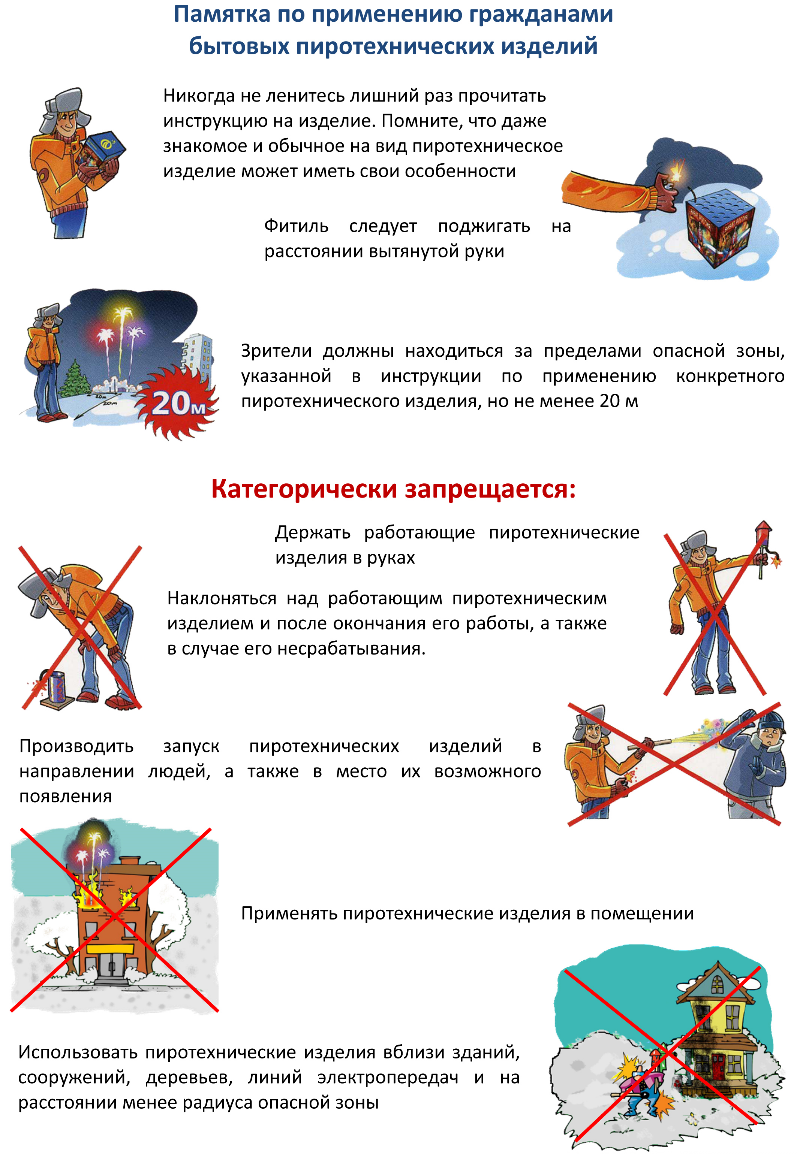 При приобретении пиротехнических изделий особенно важно обращать внимание на дату изготовления и срок годности товара!Номера телефонов вызовов экстренных служб с сотового: 101, 112 